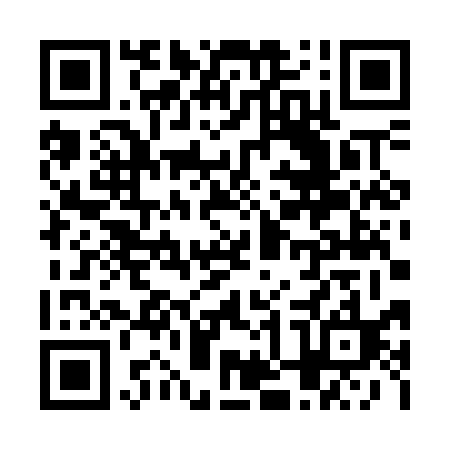 Prayer times for Saint-Remi-de-Tingwick, Quebec, CanadaMon 1 Jul 2024 - Wed 31 Jul 2024High Latitude Method: Angle Based RulePrayer Calculation Method: Islamic Society of North AmericaAsar Calculation Method: HanafiPrayer times provided by https://www.salahtimes.comDateDayFajrSunriseDhuhrAsrMaghribIsha1Mon3:025:0112:516:158:4110:412Tue3:035:0212:516:158:4110:403Wed3:045:0312:526:158:4010:394Thu3:055:0312:526:158:4010:395Fri3:065:0412:526:158:4010:386Sat3:075:0512:526:158:3910:377Sun3:085:0512:526:148:3910:368Mon3:095:0612:526:148:3810:359Tue3:115:0712:536:148:3810:3410Wed3:125:0812:536:148:3710:3311Thu3:145:0912:536:148:3710:3212Fri3:155:1012:536:138:3610:3013Sat3:165:1112:536:138:3510:2914Sun3:185:1112:536:138:3510:2815Mon3:205:1212:536:128:3410:2616Tue3:215:1312:536:128:3310:2517Wed3:235:1412:546:118:3210:2318Thu3:245:1512:546:118:3110:2219Fri3:265:1612:546:108:3010:2020Sat3:285:1712:546:108:3010:1921Sun3:295:1812:546:098:2910:1722Mon3:315:1912:546:098:2810:1623Tue3:335:2112:546:088:2610:1424Wed3:345:2212:546:088:2510:1225Thu3:365:2312:546:078:2410:1026Fri3:385:2412:546:068:2310:0927Sat3:405:2512:546:068:2210:0728Sun3:425:2612:546:058:2110:0529Mon3:435:2712:546:048:2010:0330Tue3:455:2812:546:048:1810:0131Wed3:475:3012:546:038:179:59